НАСТАВНО –НАУЧНОМ ВИЈЕЋУМЕДИЦИНСКОГ ФАКУЛТЕТАСЕНАТУ УНИВЕРЗИТЕТА У ИСТОЧНОМ САРАЈЕВУПредмет: Извјештај комисије о пријављеним кандидатима за избор у академско звање вишег асистента, ужа научна област: Оториноларингологија предмет: Максилофацијална хирургијаОдлуком Наставно-научног вијећа Медицинског факултета у Фочи, Универзитета у Источном Сарајеву, број:01-3-134 од15.04.2021.године именовани смо у Комисију за разматрање конкурсног материјала и писање извјештаја по конкурсу, објављеном у дневном листу “Глас Српске“ од 31.03.2021.године, за избор /реизбор у академско звање вишег асистента, ужа научна област : Оториноларингологија  предмет: Максилофацијална хирургија.ПОДАЦИ О КОМИСИЈИНа претходно наведени конкурс пријавио се један кандидат: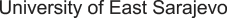 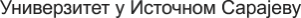 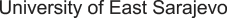 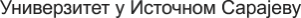 1.   Мирослав др ОбреновићНа основу прегледа конкурсне документације, а поштујући прописане чланове  77., 78. и 87. Закона о високом образовању („Службени гласник Републике Српске“ бр. 73/10, 104/11, 84/12, 108/13, 44/15, 90/16), чланове 148. и 149. Статута Универзитета у Источном Сарајеву и чланове 5., 6., 37., 38. и 39. Правилника о поступку и условима избора академског особља Универзитета у Источном Сарајеву, Комисија за писање извјештаја о пријављеним кандидатаима за изборе у звања, Наставно-научном вијећу Медицинског факултета и Сенату Универзитета у Источном Сарајеву подноси сљедећи извјештај на даље одлучивање:ИЗВЈЕШТАЈКОМИСИЈЕ О ПРИЈАВЉЕНИМ КАНДИДАТИМА ЗА ИЗБОР У ЗВАЊЕСастав комисије са назнаком имена и презимена сваког члана, звања, назив научне области, научног поља и уже научне/умјетничке области за коју је изабран у звање, датума избора у звање и назив факултета, установе у којој је члан комисије запослен:1. Доц.др Синиша Шолаја Научна област: Медицинске и здравствене науке Научно поље : Клиничка медицина Ужа научна област: Оториноларингологија Датум  избора  у  звање: 30.05.2020.године2. Доц.др Бобан АничићНаучна област: Медицинске и здравствене наукеНаучно  поље: : Клиничка медицина Ужа научна област: Клиничке стоматолошке науке Датум избора у звање: 15.09.2016.године3. Доц.др Ненад Лаловић Научна област: Медицинске и здравствене науке Научно  поље : Клиничка медицина Ужа научна област: Хирургија Датум  избора у звање: 23.02.2017.годинеI   ПOДАЦИ О КОНКУРСУОдлука о расписивању конкурса, орган и датум доношења одлукеОдлука Сената Универзитета у Источном Сарајеву бр. 01-C-73-XIV/21 од 25.03.2021.годинеДневни лист, датум објаве конкурсаГлас Српске,  31.03.2021. годинеБрој кандидата који се бираЈедан (1)Звање и назив уже научне/умјетничке области, уже образовне области за коју је конкурс расписан, списак предметаВиши асистент , ОториноларингологијаБрој пријављених кандидатаЈедан (1)II   ПOДАЦИ О КАНДИДАТИМАПРВИ КАНДИДАТ1. ОСНОВНИ БИОГРАФСКИ ПОДАЦИИме (име једног родитеља) и презимеМирослав ОбреновићДатум и мјесто рођења05.01.1975. год. ФочаУстанове у којима је кандидат био запосленУниверзитетска болница ФочаЗвања/радна мјестаСпецијалиста максилофацијалне хирургијеНаучна област ОториноларингологијаЧланство у научним и стручним организацијама или удружењимаАсоцијација хирурга Републике Српске2. СТРУЧНА БИОГРАФИЈА, ДИПЛОМЕ И ЗВАЊАОсновне студије/студије првог циклусаНазив институције, година уписа и завршетка Универитет у Источном Сарајеву. Медицински факултет ФочаНазив студијског програма, излазног модулаМадицински факултет, 1993- 2003.годинеПросјечна оцјена током студија, стечени академски назив8,36 Доктор медицинеПостдипломске студије/студије другог циклуса2003.-2005.Назив студијског програма, излазног модулаПросјечна оцјена током студија, стечени академски назив8,6. Магистар медицинских наука.Наслов магистарског/мастер рада Полиморфизам гана за Toll like 1и Toll like 2 рецепторе код пацијената са оралним сквамозноћелијским карциномом и повезаност са током и прогнозом болестиУжа научна/умјетничка областДокторат/студије трећег циклусаНазив институције, година уписа и завршетка (датум пријаве и одбране дисертације)Наслов докторске дисертацијеПретходни избори у звања (институција, звање и период)Универзитет у Источном Сарајеву. Медицински факултет Фоча. Асистент на катедри за максилофацијалну хирургију (2011-2016 год.)Универзитет у Источном Сарајеву. Медицински факултет Фоча. Виши асистент на катедри за максилофацијалну хирургију (2016-2021 год.)3. НАУЧНА/УМЈЕТНИЧКА ДЈЕЛАТНОСТ КАНДИДАТАРадови прије првог и/или посљедњег избора/реизбораСаопштење са међународног научног скупа штампано у изводу: Large recurrent sinonasal polyposis with orbital and intrakranial propagation – multidisciplinary treatment approach: a case report; M. Obrenovic, S. Stosic, R. Kozomara, M. Savic, M. Milojevic, D. Peric; 25th Congress of the International College for Maxillo-Facial-Surgery; 13th Congress of Serbian Association of Maxillofacial Surgeons and 2nd Meeting of Maxillofacial Surgeons of Balkan; Belgrade, 27-30th Oct. 2010.Traumatologija u maksilofacijalnoj hirurgiji – dijagnostika i liječenje, naša iskustva; M. Obrenović, N. Jović, R. Kozomara, S. Šolaja, B. Kujundžić, V. Mitrović; Sastanak Hirurške sekcije SLD i Udruženja hirurga republike Srpske, Foča, 21 – 23 Jun, 2012. god.ORBITAL METASTASIS OF LUNG CANCER – a case report; M.Obrenovic, R. Kozomara, S. Jovic, Z. Rukavina, N. Badic; XII Congress of Maxillofacial Surgeons of Serbia with International Participation, Belgrade, 22-25 Oct. 2008.HORNEROV SINDROM KOD  VELIKOG  BENIGNOG ŠVANOMA VRATNOG SIMPATIKUSA  – PRIKAZ SLUČAJA; M. Obrenović, N. Jović, R. Marić, S.Šolaja, V. Mitrović, M. Ćuk, B. Kujundžić, S. Marić, H. Marić; 14. KONGRES MAKSILOFACIJALNIH HIRURGA SRBIJE SA MEDJUNARODNIM UČEŠĆEM I 3. KONFERENCIJA BALKANSKE ASOCIJACIJE MAKSILOFACIJALNIH HIRURGA; NIŠ 07-09. Novembar 2013. god.Frakture orbite: multidisciplinarni pristup u dijagnostici i liječenju – naša iskustva; M. Obrenović. 38-i OKTOBARSKI ZDRAVSTVENI DANI; SRPSKO LEKARSKO DRUŠTVO – OKRUŽNA PODRUŽNICA KRAGUJEVAC; Kragujevac, 24 – 26 Oktobar, 2015. god.Large benign Schwannoma of cervical sympathicus – a case report; M. Obrenović, N. Jović, R. Marić, S. Šolaja, V. Mitrović, M. Ćuk, B. Kujundžić, S. Marić, H. Marić; Third Balkan and International Congress for Maxillofacial surgery and SecondNational Congress of  MAMFS; Ohrid; Macedonia, 24-27 april. 2014. Reconstruction of defects of the face with local flaps after excision of malignant skin tumours – our expiriences; D. Erić, M. Obrenović, J. Kulić, S. Kojić, S. Tomić; 25th Congress of the International College for Maxillo-Facial-Surgery; 13th Congress of Serbian Association of Maxillofacial Surgeons and 2nd Meeting of Maxillofacial Surgeons of Balkan; Belgrade, 27-30th Oct 2010Malignant tumor of the oral civity, retrospective in the period 2009-2013, our experiences; M. Milinković, M. Obrenović, J. Obrenović, B. Davidović, T. Ivanović; BaSS, 20th Congress of the Balkan Stomatological Society; 23-26 april 2015, Bucharest, RomaniaClinical dental review in the prevention of cancer lips; J. Obrenović, M. Milinković, M. Obrenović, J. H. Samardžija, B. Kujundžić; BaSS, 20th Congress of the Balkan Stomatological Society; 23-26 april 2015, Bucharest, RomaniaAngiocentrični T – limfom orbite; N. Avram, N. Dukić, M. Ćuk, M. Račić, M. Obrenović; I Kongres oftalmologa republike Srpske sa međunarodnim učešćem, Bijeljina, 29 – 31 maj 2015.Саопштење са међународног научног скупа штампано у цјелини:Радови објављени у цјелини:Универзитетски уџбеник, монографијаРадови послије посљедњег избора/реизбораTireoglosalna cista sa orofaringealnom propagacijom kod četrdesetogodišnjeg muškarca – prikaz slučaja. M. Obrenović, S. Šolaja, S. Kojić, V. Mitrović, M. Ćuk, B. Davidović. Biomedivcinska Istraživanja. 2018; 9(2): 196 – 201.Prisustvo depresije kod bolesnika sa hroničnim subjektivnim tinitusom. S. Šolaja, B. Ćurčić, R. Balaban, S. Ristić, M. Obrenović, G. Šolaja, A. Salamadić. BIOMEDICINSKA ISTRAŽIVANJA. 2017;8(1):9-16KRANIOCEREBRALNA POVREDA KOMPLIKOVANA BENIGNOM CISTOM SREDNJE LOBANJSKE JAME. V. Mitrović, R. Marić, S. Marić, M. Obrenović, V. Saratlić, I. Berisavac. doi:  10.5937/ pramed1902043M.  2019; 48 (2)  43 – 5.Саопштење са међународног научног скупа штампано у изводу:Саопштење са међународног научног скупа штампано у цјелини:Радови објављени у цјелини: Assotiation of TLR2, TLR3, TLR4 and CD14 genes polymorphisms with oral cancer risk and Survival; K. Leljic, G. Supic, N. Jovic, M. Brankovic-Magic, M. Obrenovic, Z. Magic; Oral diseases, May, 2013.Manuel of teaching and learning in medicine; Part I: General principles in teaching and learning: Chapter 2: Learning styles; A. Ivanis, S. Nuhbegovic, M. Obrenovic, T. SteinerPriručnik objavljen u okviru projekta: BH Medical faculties within the EU TEMPUS projects DICTUM and INTEL M.Polimorfizam gena za Toll-like 2 i Toll-like 4 receptore kod pacijenata sa oralnim skvamoznocelularnim karcinomom i povezanost sa tokom i prognozom bolesti; Magistarski rad; M. Obrenović, Foča, Nov. 2015.Универзитетски уџбеник, монографија4. ОБРАЗОВНА ДЈЕЛАТНОСТ КАНДИДАТАЧ Л А Н О В И   К О М И С И Ј Е:1. Доц.др Синиша Шолаја, Медицински факултет Фоча, предсједник Комисије ;_______________________________________2. Доц.др Бобан Аничић, Стоматолошки факултет Београд, члан Комисије;__________________________________________________________________3. Доц.др Ненад Лаловић, Медицински факултет Фоча ,члан Комисије._______________________________________________________